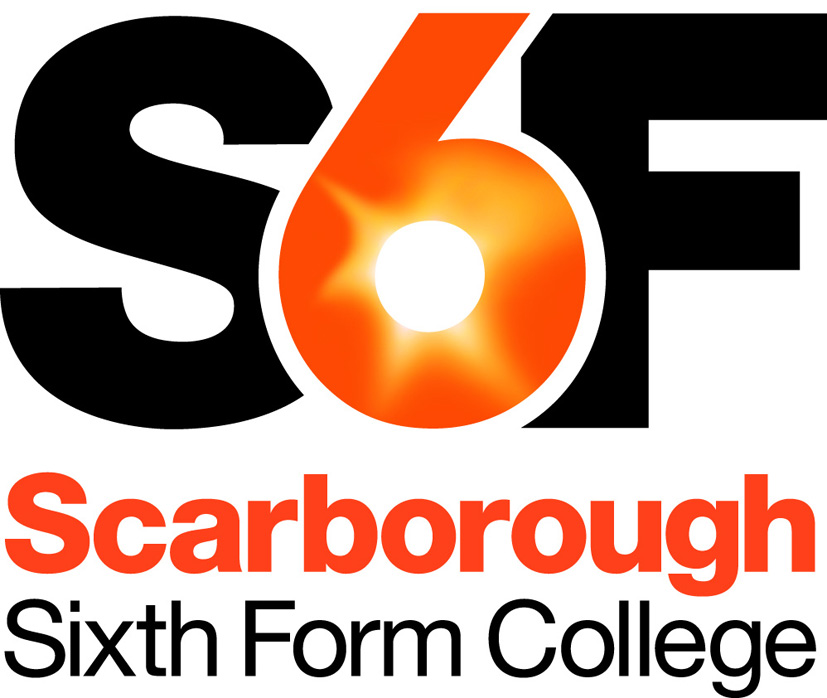 Job DescriptionTeacher Responsible to:	Head of DepartmentJob purpose:	To enable students to achieve success, by providing high 	quality teaching and professional and caring support.Key DutiesTeaching Responsibilities:Enable effective and enjoyable learning by students, through:Effective planning of lessons and use of resourcesDelivery of high quality teaching, based on best practiceProviding feedback to students, including marking & assessmentOrganisation of trips and activities to enhance the curriculumKeeping up-to-date with teaching practices and with subject areaProviding subject-specific support for individual students.Departmental Responsibilities:Contribute to the success of the department, throughContributing to departmental scheme of work Carrying out curriculum development work Constructive participation in departmental meetingsSupporting colleagues and sharing resources/ideas.Quality:Participate in professional development reviews and staff development activities.Contribute to college and departmental self-assessment / planning.Responsibilities of all staff:Promote high expectations of students in and outside the classroom; and promote and safeguard their welfareCarry out administrative duties relevant to the post, including maintaining records and providing information/dataWork within college guidelines and promote college valuesGive due consideration to Health & Safety and Equality & Diversity issues within all activitiesMaintain confidentiality regarding sensitive or personal informationCarry out other duties as reasonably required by the Principal.This job description is provided to assist the post-holder in knowing what his/her main duties are.  From time to time these duties may be changed as the requirements of the job change.                       